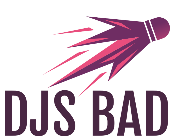 TARIFS :Nom : …………………TEE-SHIRT22,5Prénom : …………….TEE-SHIRT + FLOCAGE26,5MODELE FEMMEMODELE FEMMEMODELE FEMMEMODELE FEMMEMODELE HOMMEMODELE HOMMEMODELE HOMMEMODELE HOMMEFLOCAGE 4€TOTALTailles disponiblesBLANCQTEBLEUQTEBLANCQTEBLEUQTEInscription (lisible avec majuscules et accents)2XSXSSMLXL2XL3XL4XLNB : toute commande devra être retournée dans la boite aux lettres du local et accompagnée du règlement par chèque à l'ordre du DJSBAD pour prise en compte.NB : toute commande devra être retournée dans la boite aux lettres du local et accompagnée du règlement par chèque à l'ordre du DJSBAD pour prise en compte.NB : toute commande devra être retournée dans la boite aux lettres du local et accompagnée du règlement par chèque à l'ordre du DJSBAD pour prise en compte.NB : toute commande devra être retournée dans la boite aux lettres du local et accompagnée du règlement par chèque à l'ordre du DJSBAD pour prise en compte.NB : toute commande devra être retournée dans la boite aux lettres du local et accompagnée du règlement par chèque à l'ordre du DJSBAD pour prise en compte.NB : toute commande devra être retournée dans la boite aux lettres du local et accompagnée du règlement par chèque à l'ordre du DJSBAD pour prise en compte.NB : toute commande devra être retournée dans la boite aux lettres du local et accompagnée du règlement par chèque à l'ordre du DJSBAD pour prise en compte.NB : toute commande devra être retournée dans la boite aux lettres du local et accompagnée du règlement par chèque à l'ordre du DJSBAD pour prise en compte.NB : toute commande devra être retournée dans la boite aux lettres du local et accompagnée du règlement par chèque à l'ordre du DJSBAD pour prise en compte.NB : toute commande devra être retournée dans la boite aux lettres du local et accompagnée du règlement par chèque à l'ordre du DJSBAD pour prise en compte.